>.  1. Administrivia1.a Roll CallMeeting starts at 2:35 p.m. EDT. The participants identified in table 1 were noted.Quorum was achieved. 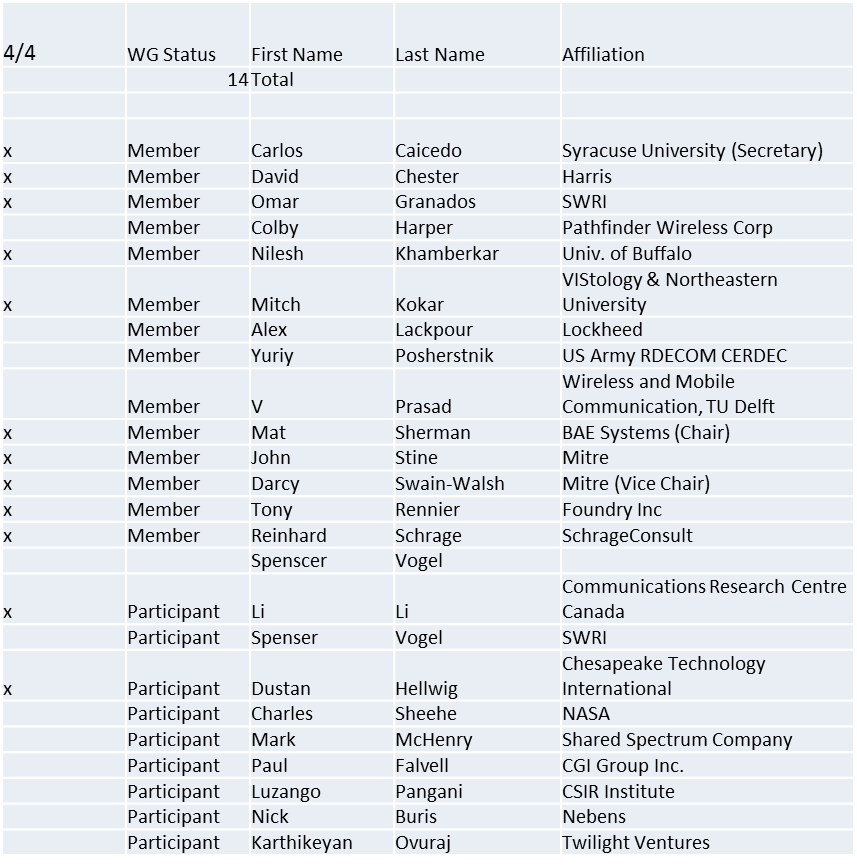 1.b.  Approval of AgendaMotion to approve Agenda from 5-17-0011-00Mover: DaveSecond: TonyAdopted by unanimous consent1.c.  Patent slides / Notes on status Patents related slides were presented, no issues came forward1.d. Approval of recent minutesMotion to approve WG minutes contained in 5-17-0012-00Mover: JohnSecond: DaveAdopted by unanimous consent2. Status on 1900.5.1Document moving forwardAd Hocs for review?  YesClause 5 amended for semantic interpretationsHit wall with FUXI RIF Core in Clause 6Python 2.6.1 not supportedNeeded to install manuallyImplementation should be portable into JAVAPython has less strict semantics and Java more portable but slowerClause 7 needs some more examples3.   Status of 1900.5.2Started 2nd RecirculationEnds April 8Then vote to send to standards boardDraft PAR to add Schema will be elaborated after base 1900.5.2 standard approval process is complete based on preliminary work done in the March meeting (Baltimore)4. Review of other 1900 activities (1900.1, Leadership meeting etc)Leadership meetingsFace to face meetings – possibly reduce to once per year1900.5 only face to face?Probably yesPiggy back or plan around Virginia Tech conference or WIN-F?5. 1900.5 marketing inputsNSCNothing to reportStandards paper in process2 papers – 1900.5.1 and 1900.5.2Spectrum ChallengeNo new newsSome general interest for 3 DARPA projects6. 1900.5 meeting planning and review02 May monthly electronic meetingNo conflictSchedule 1900.5.1 review7. AoBNone8. AdjournMeeting ends at 3:25 p.m. ESTan Working GroupIEEE DYSPAN-SC 1900.5TitleMeeting minutes 0209 for P1900.5 Monthly Meeting – April 4, 2017DCN5-17-0014-00-minsDate Submitted5/1/2017Source(s)Carlos  Caicedo (Syracuse University)     email:     ccaicedo@syr.edu    AbstractMinutes for IEEE 1900.5 meeting (electronic) held on April 4 / 2017NoticeThis document has been prepared to assist the IEEE DYSPAN-SC. It is offered as a basis for discussion and is not binding on the contributing individual(s) or organization(s). The material in this document is subject to change in form and content after further study. The contributor(s) reserve(s) the right to add, amend or withdraw material contained herein.ReleaseThe contributor grants a free, irrevocable license to the IEEE to incorporate material contained in this contribution, and any modifications thereof, in the creation of an IEEE Standards publication; to copyright in the IEEE’s name any IEEE Standards publication even though it may include portions of this contribution; and at the IEEE’s sole discretion to permit others to reproduce in whole or in part the resulting IEEE Standards publication. The contributor also acknowledges and accepts that IEEE DYSPAN SC may make this contribution public.Patent PolicyThe contributor is familiar with IEEE patent policy, as outlined in Section 6.3 of the IEEE-SA Standards Board Operations Manual <http://standards.ieee.org/guides/opman/sect6.html#6.3> and in Understanding Patent Issues During IEEE Standards Development <http://standards.ieee.org/board/pat/guide.html>.